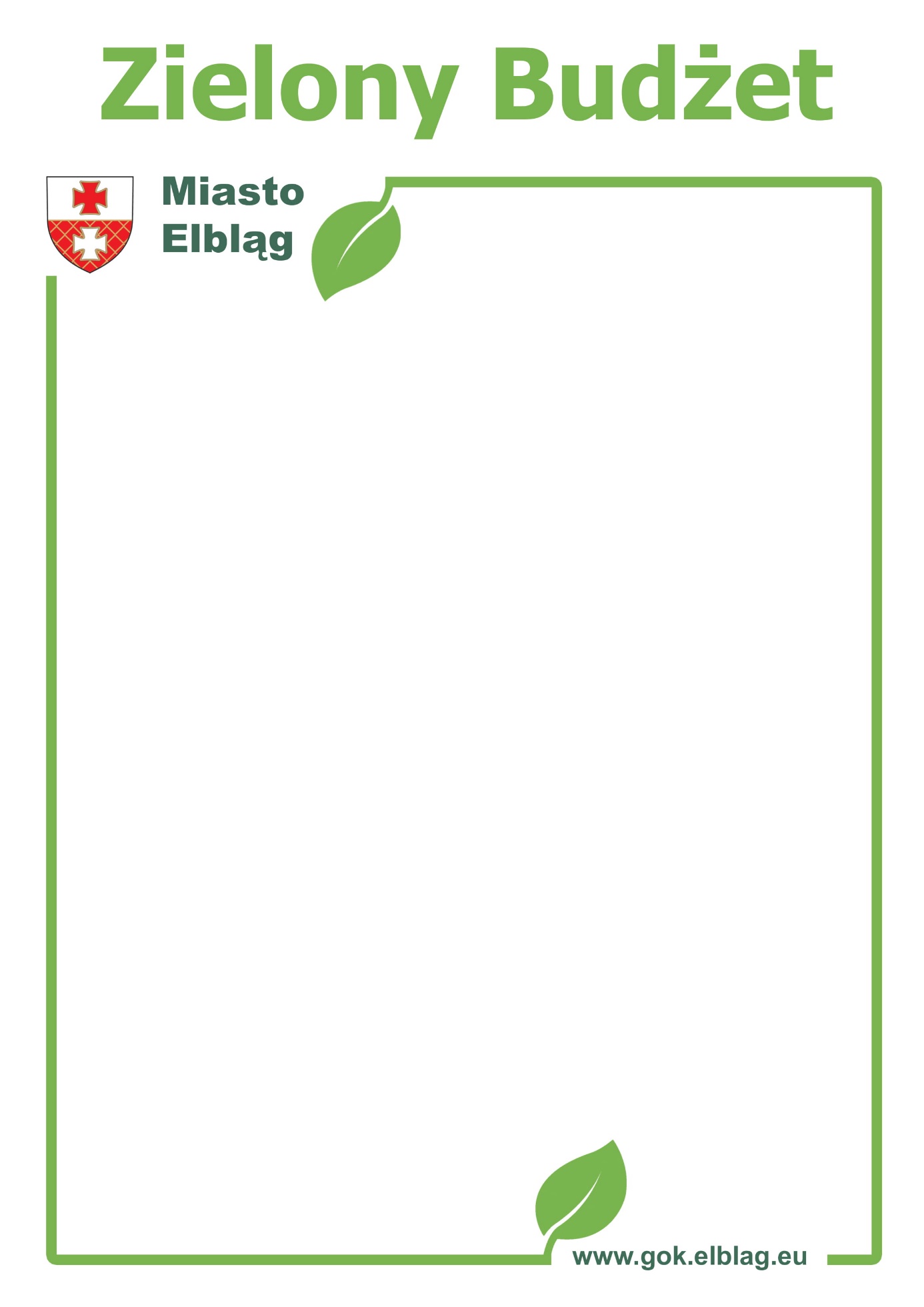 Wyniki głosowania na projekty w programie
Zielony Budżet 2023:
Lp.Nazwa projektuIlość głosów1.Zielona Czternastka2302.Lepsze jutro w odcieniach zieleni czyli zazielenienie terenu wokół Placówki Opiekuńczo-Wychowawczej w Elblągu1913.Odbetonowanie 1-Maja1554.Nasz ogród na Lotniczej1505.Zielona Kuśnierska1306.Kwietna ławeczka w parku Modrzewie807.Lawendowy parkur718.Wiosenna łąka kwietna na Osiedlu Marynarzy709.Magiczny ogród w mieście6210.Więcej zieleni wzdłuż ul. Płk. Dąbka4011.Kolorowa ulica Saperów3212.Zazielenienie ulicy Krakusa3013.Kościuszki w kwiatach2514.Wyspa kwiatów na Zatorzu2115.Wyspa kwiatów przy Dolince2116.Bylinowa wyspa na Gwiezdnej2017.Posadzenie drzew przy ul. Trybunalskiej1918.Zielone skrzyżowanie1719.Klomb białych hortensji i ozdobnych traw1720.Donice z kwiatami w parczku przy ul. Brzeskiej1321.Upięknijmy Robotniczą1122.Kwitnąca Aleja1123.Zielony chodnik1024.Korona białych hortensji725.Klomby kwietne upiększają nasz Park526.Krokusowa łąka5